Supplementary MaterialInvestigation of Vertical Wavenumber Spectra during Sudden Stratospheric Warming (SSW) Events over the Indian RegionPriyanka Ghosh*,1, Som Sharma1 and Kamran Ansari21Physical Research Laboratory, Ahmedabad - 380009, India2Center for Basic Sciences, Pt. Ravishankar Shukla University, Raipur, India*Correspondence to:Priyanka Ghosh,E-mail: priyankag@prl.res.in; iam.priyankaghosh@gmail.comTable S1-S8 provides the VWN spectral slope values (approx.) of SSW events and their corresponding control days for the years 2003 (Table 1), 2004 (Table 2), 2006 (Table 3), 2008 (Table 4), 2009 (Table 5), 2011 (Table 6), 2013 (Table 7), 2016 (Table 8), respectively. The VWN spectral slope (approximate values) ranges for SSW events: -3.90 to -1.28 (2003), -4.23 to -2.44 (2004), -3.86 to -1.79 (2006), -4.35 to -2.15 (2008), -4.02 to -1.9 (2009), -4.64 to -1.53 (2011), -4.82 to -1.78 (2013), -3.77 to -2.11 (2016). For control days, the VWN spectral slope (approximate values) ranges: -3.16 to -1.81 (2003), -4.68 to -1.83 (2004), -3.72 to -1.96 (2006), -5.64 to -2.38 (2008), -4.85 to -2.08 (2009), -6.74 to -2.03 (2011), -4.84 to -1.53 (2013), -3.60 to -1.53 (2016). It is seen that the VWN slope value is minimum for the year 2013 which matches with the united impact of wavenumber 1 and 2 PWs during 2013 SSW event. The cases where VWN spectral slope values during both SSW events and control days both show lower value are considered to be spurious and are not taken into account for interpretation. Although the spectral slope value during 2011 SSW event is -4.64, it is not considered as the control day spectral slope is -6.74. Table S1. Vertical wavenumber spectral slope (approx.) during 2003 SSW event and control dayTable S2. Vertical wavenumber spectral slope (approx.) during 2004 SSW event and control dayTable S3. Vertical wavenumber spectral slope (approx.) during 2006 SSW event and control dayTable S4. Vertical wavenumber spectral slope (approx.) during 2008 SSW event and control dayTable S5. Vertical wavenumber spectral slope (approx.) during 2009 SSW event and control dayTable S6. Vertical wavenumber spectral slope (approx.) during 2011 SSW event and control dayTable S7. Vertical wavenumber spectral slope (approx.) during 2013 SSW event and control dayTable S8. Vertical wavenumber spectral slope (approx.) during 2016 SSW event and control dayThe figures S9- S16 depict the selection of SSW event day and common control day for the years 2003, 2004, 2006, 2008, 2009, 2011, 2013 and 2016 respectively.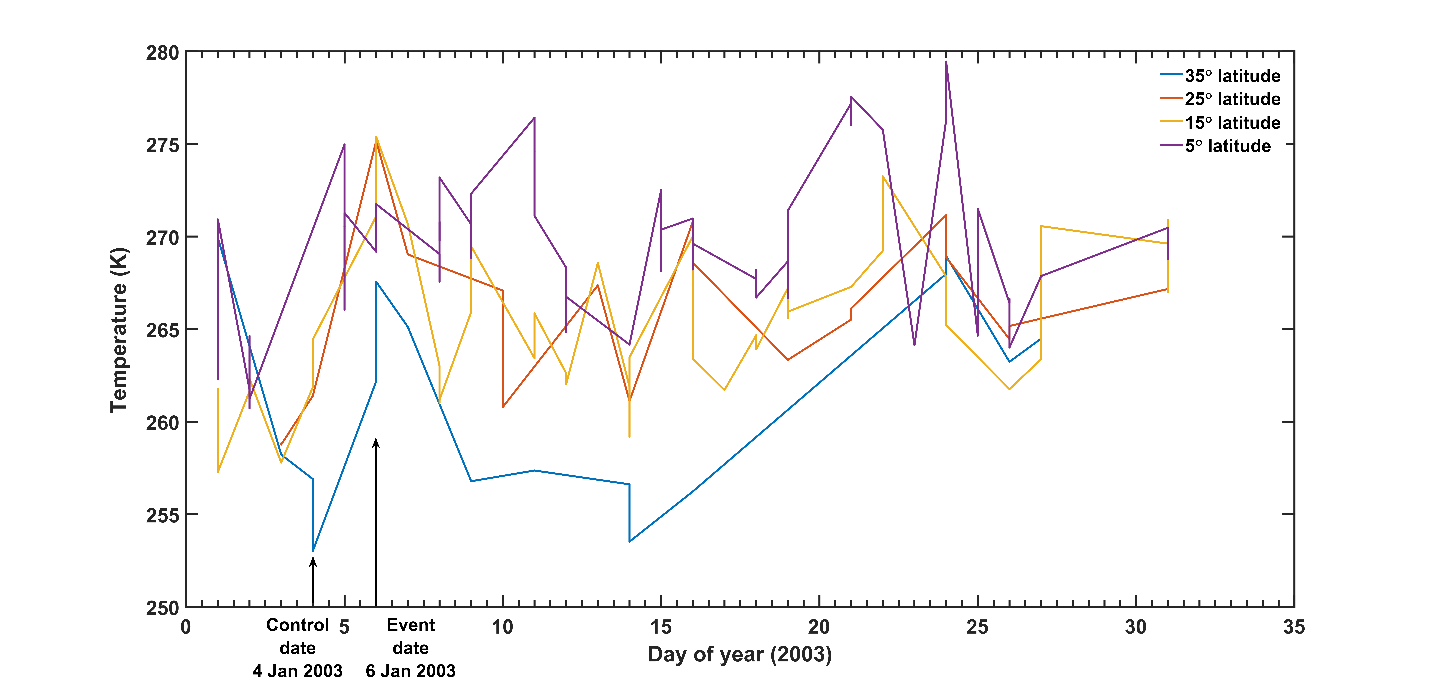 Figure S9. An illustration for selection of SSW event day and common control days (well outside the event) for the year 2003. 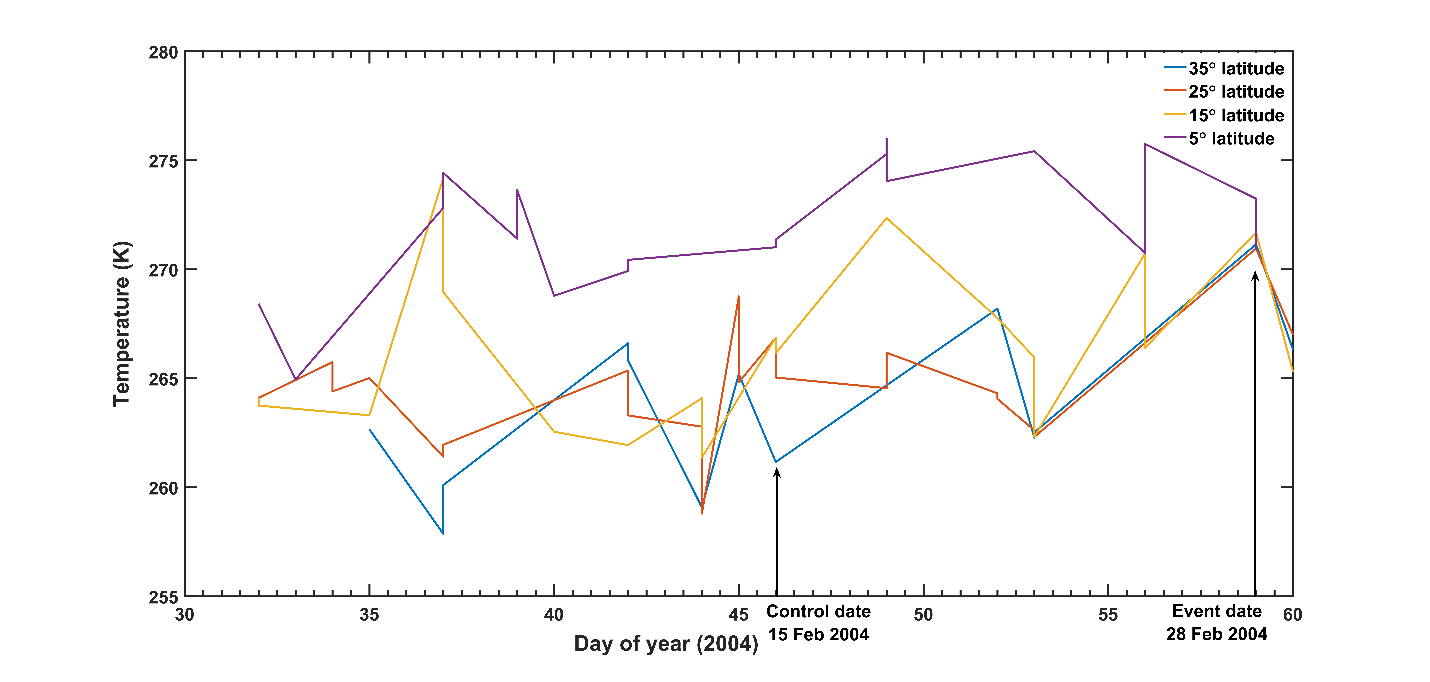 Figure S10. Same as Figure S9 but for the year 2004. 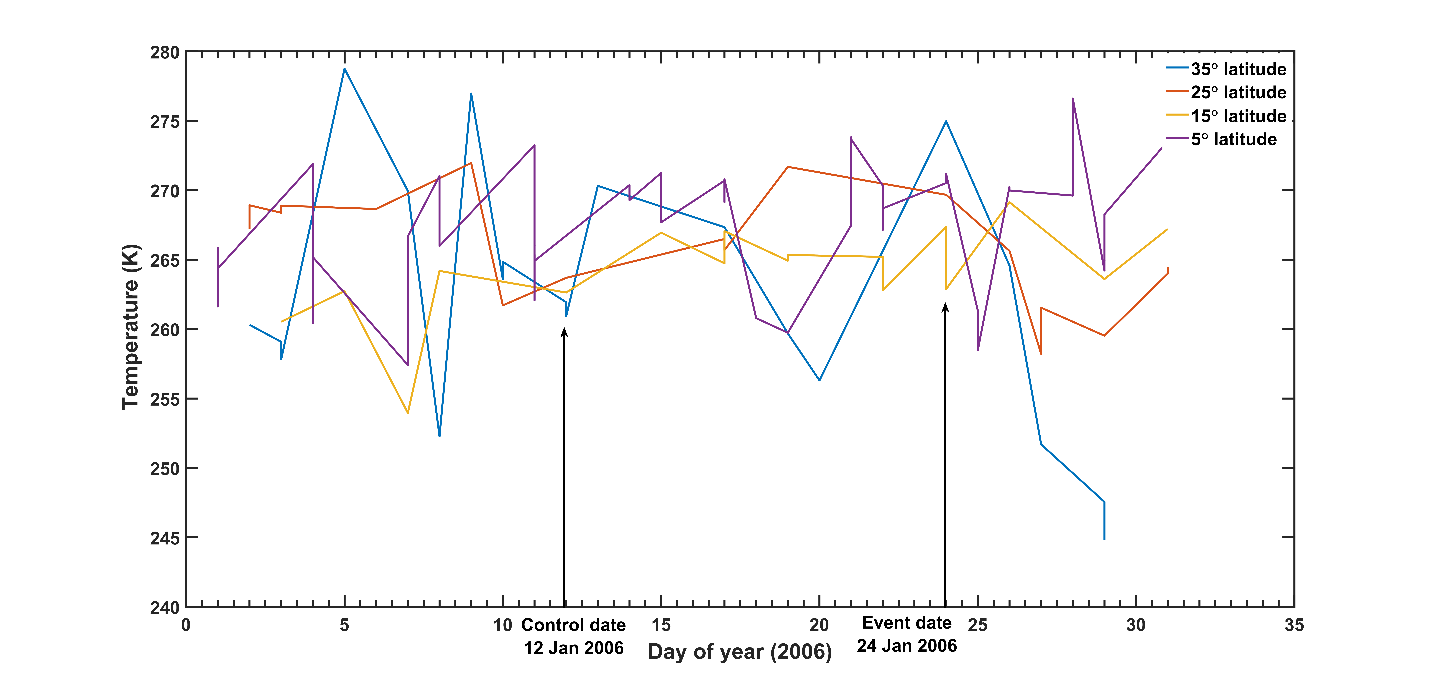 Figure S11. Same as Figure S9 but for the year 2006. 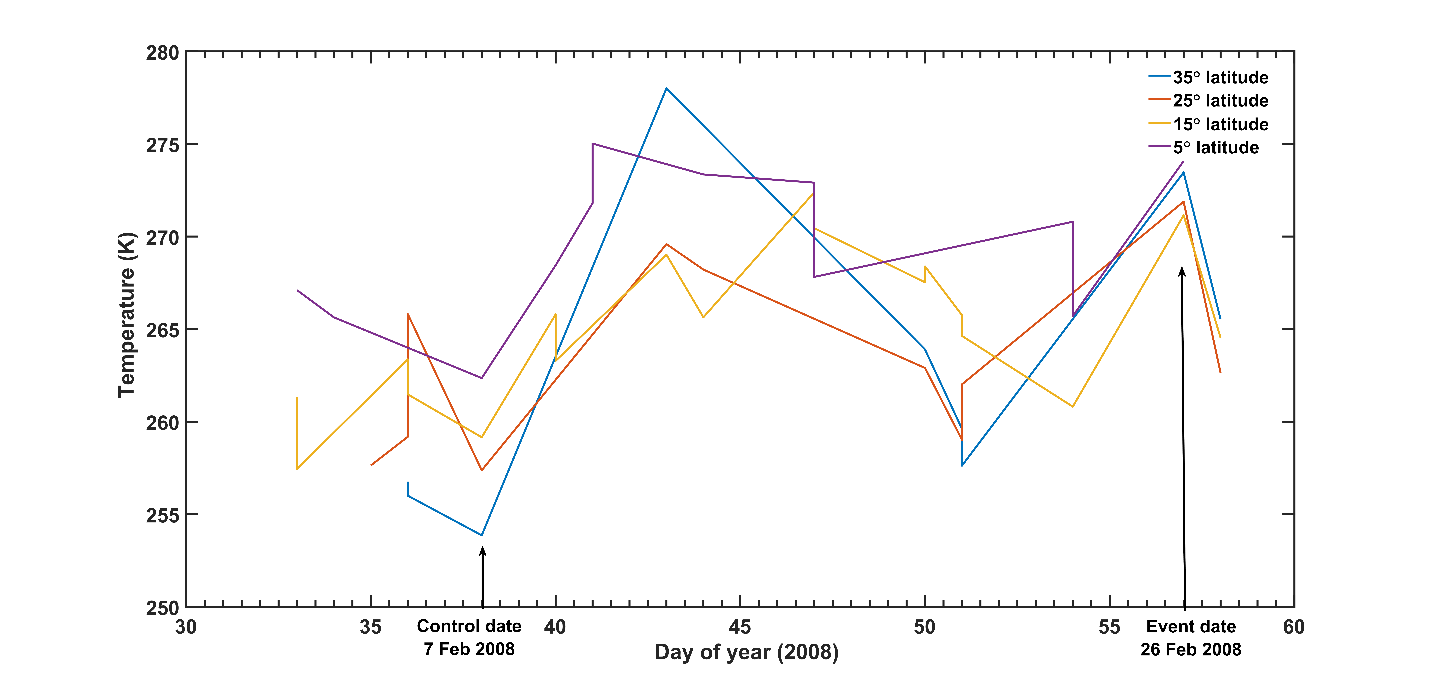 Figure S12. Same as Figure S9 but for the year 2008. 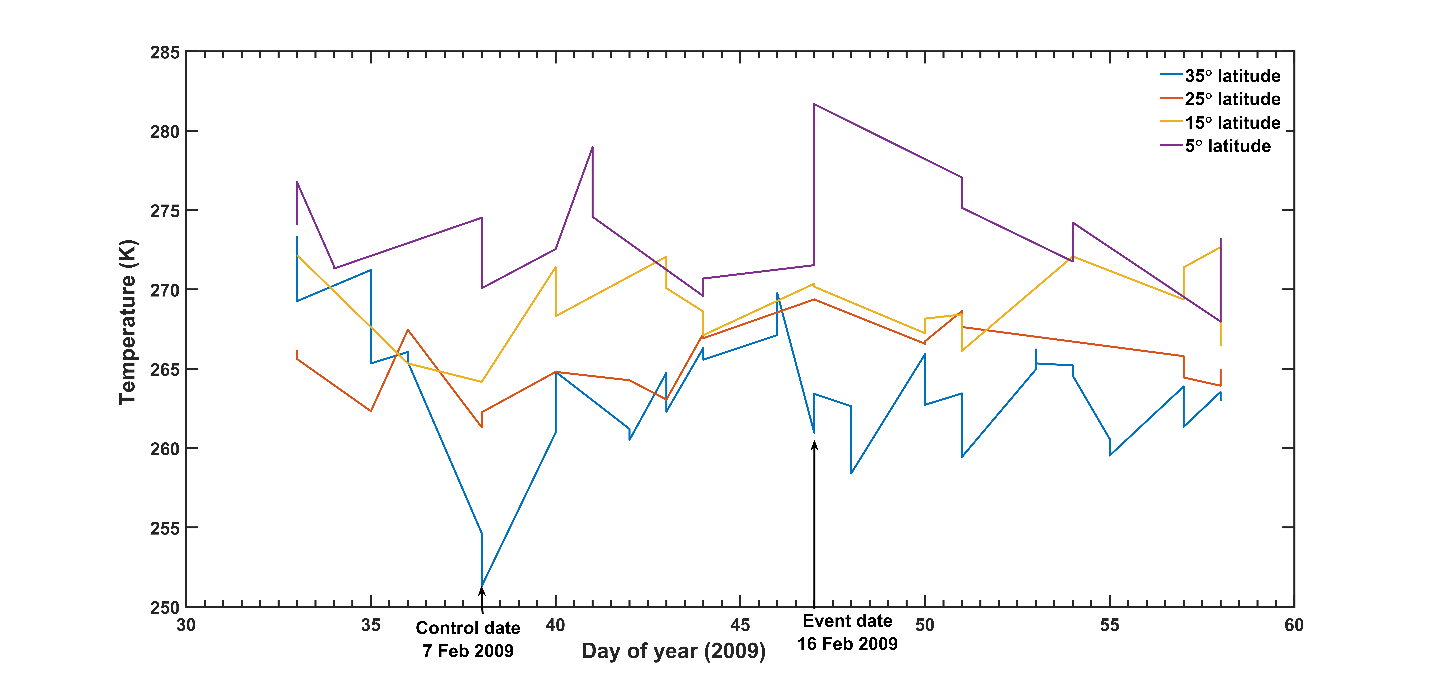 Figure S13. Same as Figure S9 but for the year 2009. 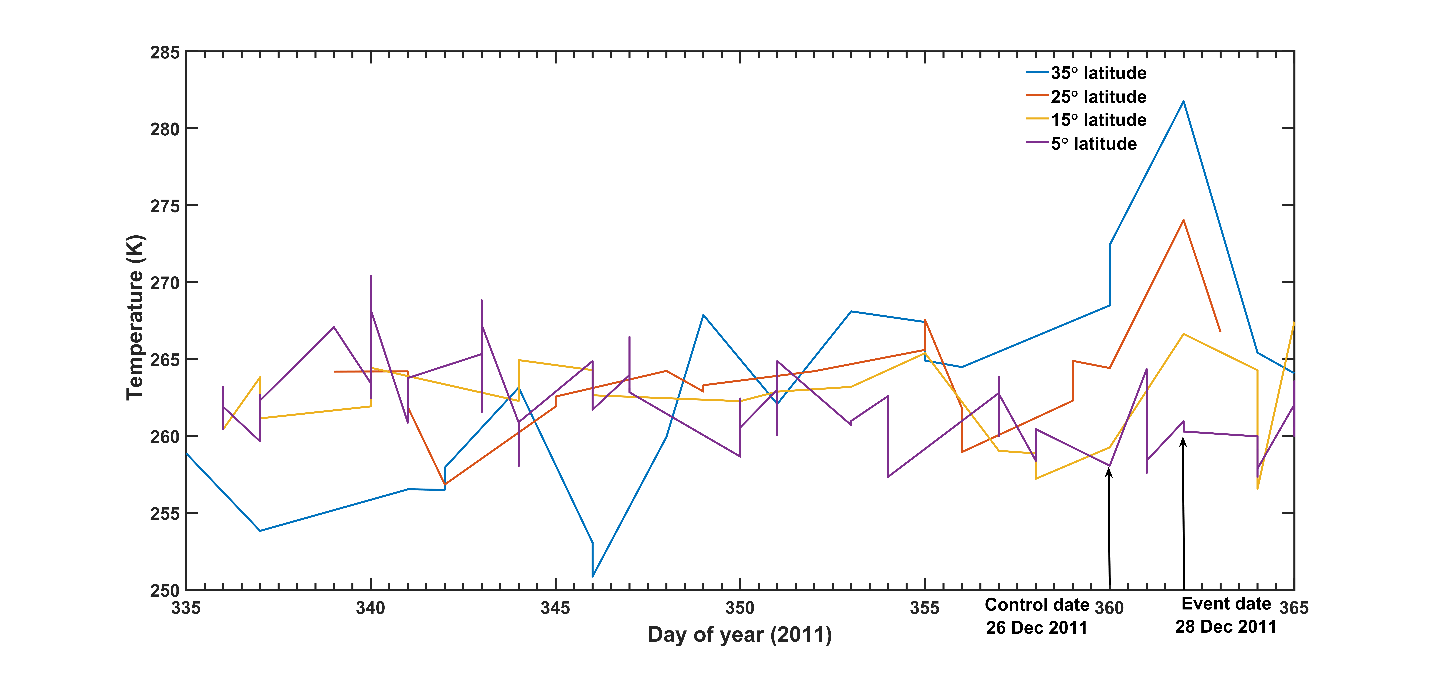 Figure S14. Same as Figure S9 but for the year 2011. 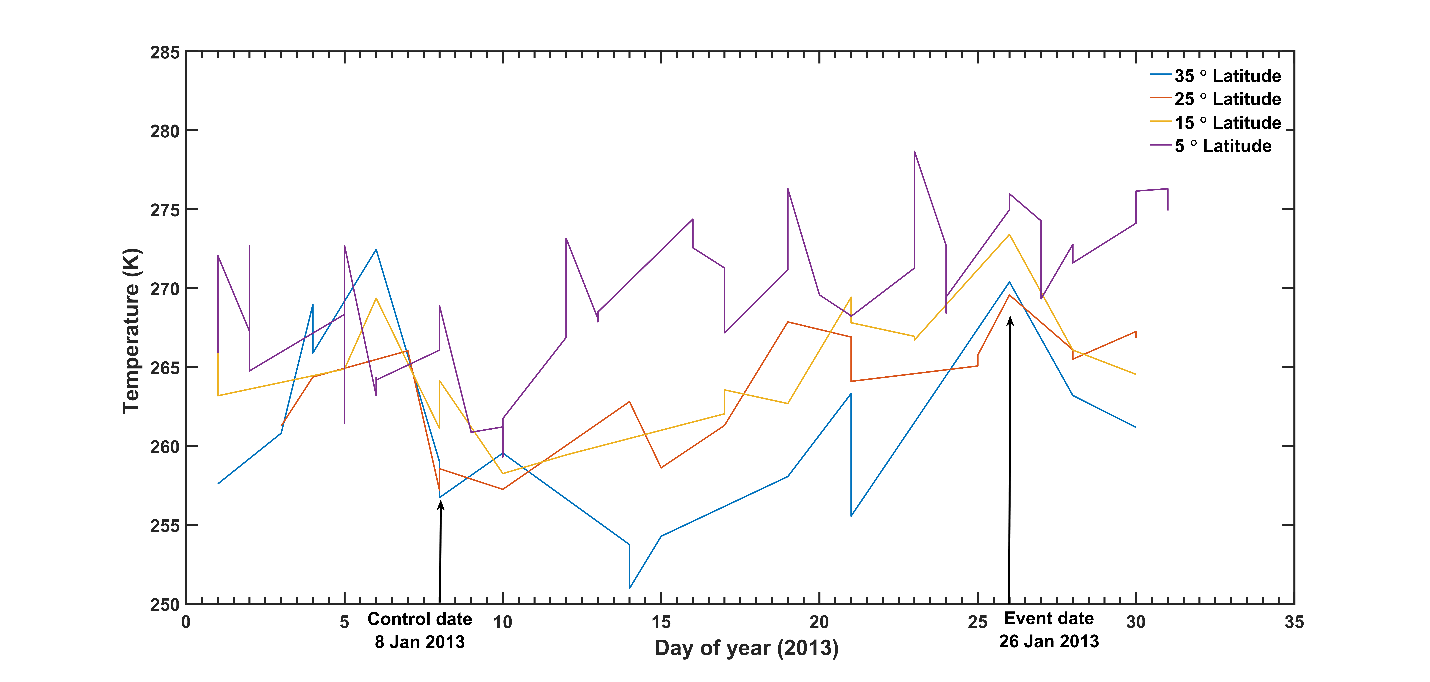 Figure S15. Same as Figure S9 but for the year 2013. 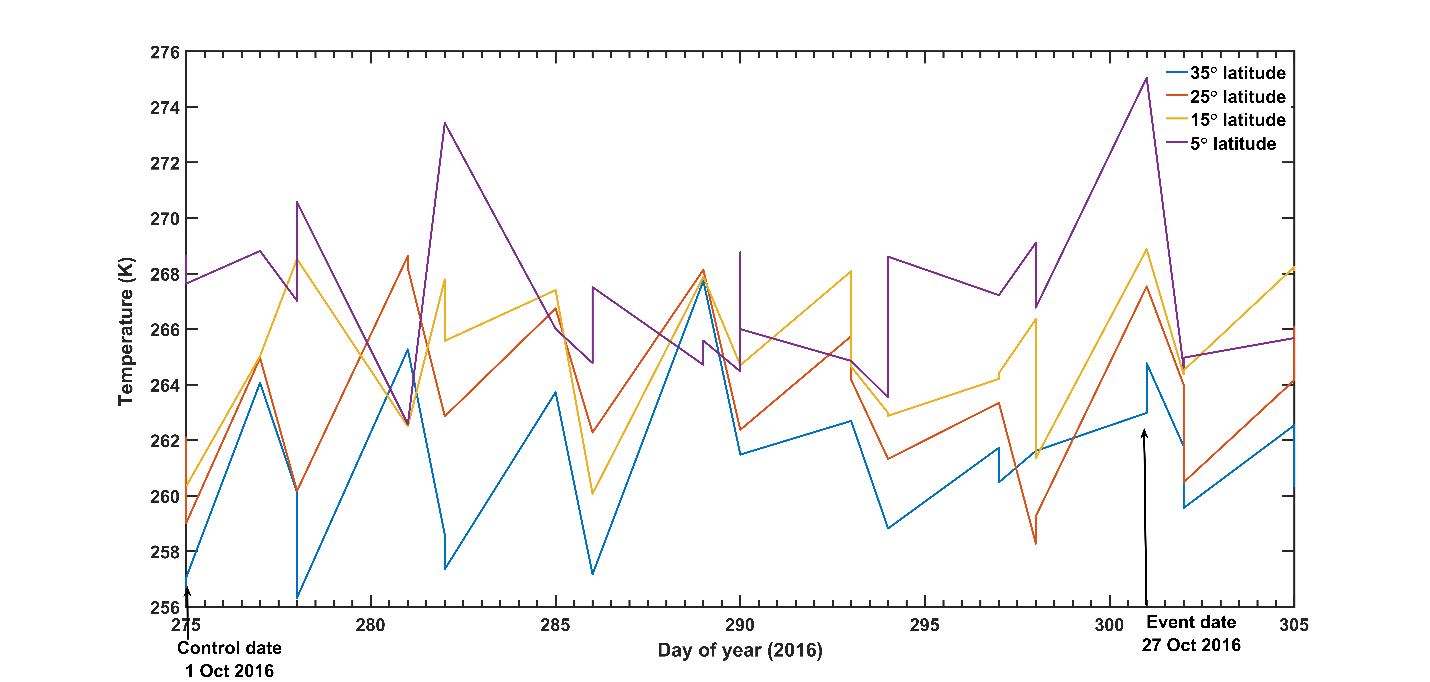 Figure S16. Same as Figure S9 but for the year 2016. SSW event day 6 January 2003 SSW event day 6 January 2003 SSW event day 6 January 2003 SSW event day 6 January 2003 SSW event day 6 January 2003 Altitude Range (km)Location 1 (5º N, 77º E)Location 2 (15º N, 77º E)Location 3 (25º N, 77º E)Location 4 (35º N, 77º E)0.1-20-2.98-3.11-3.10-2.8920-30-2.17-2.13-2.33-2.2130-40-2.36-1.28-2.21-2.6140-50-2.85-3.22-3.19-3.4450-60-2.41-2.76-2.72-2.5460-70-3.90-2.57-2.24-2.91Control day 4 January 2003Control day 4 January 2003Control day 4 January 2003Control day 4 January 2003Control day 4 January 2003Altitude Range (km)Location 1 (5º N, 77º E)Location 2 (15º N, 77º E)Location 3 (25º N, 77º E)Location 4 (35º N, 77º E)0.1-20-3.04-3.04-3.16-3.0320-30-2.54-2.41-2.26-2.5230-40-2.65-2.46-2.01-2.6840-50-2.99-1.81-2.71-2.4050-60-2.02-2.37-2.74-2.5660-70-2.68-2.67-1.04-3.04SSW event day 15 February 2004SSW event day 15 February 2004SSW event day 15 February 2004SSW event day 15 February 2004SSW event day 15 February 2004Altitude Range (km)Location 1 (5º N, 77º E)Location 2 (15º N, 77º E)Location 3 (25º N, 77º E)Location 4 (35º N, 77º E)0.1-20-3.14-3.15-2.99-2.9320-30-2.51-2.82-2.44-2.6030-40-2.62-2.35-2.49-2.6240-50-2.78-2.98-3.35-4.2350-60-3.15-2.66-2.68-2.9260-70-3.02-2.53-2.56-2.98Control day 28 February 2004Control day 28 February 2004Control day 28 February 2004Control day 28 February 2004Control day 28 February 2004Altitude Range (km)Location 1 (5º N, 77º E)Location 2 (15º N, 77º E)Location 3 (25º N, 77º E)Location 4 (35º N, 77º E)0.1-20-3.04-3.06-3.03-2.9320-30-2.54-2.79-2.34-2.5030-40-2.65-2.70-2.64-2.2340-50-2.99-1.83-4.68-3.6650-60-2.02-3.19-2.43-2.7160-70-2.68-3.36-2.30-2.83SSW event day 24 January 2006SSW event day 24 January 2006SSW event day 24 January 2006SSW event day 24 January 2006SSW event day 24 January 2006Altitude Range (km)Location 1 (5º N, 77º E)Location 2 (15º N, 77º E)Location 3 (25º N, 77º E)Location 4 (35º N, 77º E)0.1-20-2.90-3.13-3.09-3.0020-30-2.31-2.42-2.05-1.7930-40-2.43-2.50-2.67-2.7040-50-2.45-2.83-3.75-3.8650-60-3.26-2.81-2.32-2.6960-70-3.07-2.57-1.99-2.11Control day 12 January 2006Control day 12 January 2006Control day 12 January 2006Control day 12 January 2006Control day 12 January 2006Altitude Range (km)Location 1 (5º N, 77º E)Location 2 (15º N, 77º E)Location 3 (25º N, 77º E)Location 4 (35º N, 77º E)0.1-20-3.23-3.22-3.03-2.9220-30-2.64-2.42-2.56-1.9630-40-3.05-3.10-2.79-2.5140-50-2.33-3.11-2.67-3.7250-60-2.77-3.33-2.97-2.1760-70-2.59-2.65-3.06-2.53SSW event day 26 February 2008SSW event day 26 February 2008SSW event day 26 February 2008SSW event day 26 February 2008SSW event day 26 February 2008Altitude Range (km)Location 1 (5º N, 77º E)Location 2 (15º N, 77º E)Location 3 (25º N, 77º E)Location 4 (35º N, 77º E)0.1-20-3.09-3.19-3.14-2.9820-30-2.54-2.48-2.42-2.1630-40-2.78-2.83-2.59-2.5040-50-3.28-2.44-4.35-3.4250-60-2.83-2.65-2.70-3.0560-70-2.15-2.15-3.50-2.27Control day 7 February 2008Control day 7 February 2008Control day 7 February 2008Control day 7 February 2008Control day 7 February 2008Altitude Range (km)Location 1 (5º N, 77º E)Location 2 (15º N, 77º E)Location 3 (25º N, 77º E)Location 4 (35º N, 77º E)0.1-20-3.24-3.33-3.22-2.8320-30-2.84-2.69-2.58-2.3830-40-2.97-3.05-2.73-2.7240-50-3.03-3.65-5.64-4.4150-60-2.62-2.74-5.36-4.4960-70-3.46-3.35-2.77-2.79SSW event day 16 February 2009SSW event day 16 February 2009SSW event day 16 February 2009SSW event day 16 February 2009SSW event day 16 February 2009Altitude Range (km)Location 1 (5º N, 77º E)Location 2 (15º N, 77º E)Location 3 (25º N, 77º E)Location 4 (35º N, 77º E)0.1-20-3.05-3.06-3.02-2.9720-30-2.42-2.60-2.69-2.4330-40-2.19-2.41-2.80-2.6240-50-2.42-2.45-3.14-4.0250-60-3.27-3.12-2.85-1.9060-70-2.51-2.66-3.04-2.62Control day 7 February 2009Control day 7 February 2009Control day 7 February 2009Control day 7 February 2009Control day 7 February 2009Altitude Range (km)Location 1 (5º N, 77º E)Location 2 (15º N, 77º E)Location 3 (25º N, 77º E)Location 4 (35º N, 77º E)0.1-20-3.05-3.18-3.14-3.0320-30-2.56-2.42-2.43-2.8830-40-2.81-2.24-2.32-4.2840-50-3.62-3.22-4.85-3.2150-60-2.68-2.66-3.09-2.0860-70-2.44-2.13-2.96-3.71SSW event day 28 December 2011SSW event day 28 December 2011SSW event day 28 December 2011SSW event day 28 December 2011SSW event day 28 December 2011Altitude Range (km)Location 1 (5º N, 77º E)Location 2 (15º N, 77º E)Location 3 (25º N, 77º E)Location 4 (35º N, 77º E)0.1-20-3.04-3.06-2.94-2.9520-30-2.19-2.14-2.24-2.6730-40-2.25-2.32-2.41-1.5340-50-2.93-3.27-3.74-3.9250-60-2.55-3.06-1.82-2.9060-70-4.64-1.91-2.74-2.93Control day 26 December 2011Control day 26 December 2011Control day 26 December 2011Control day 26 December 2011Control day 26 December 2011Altitude Range (km)Location 1 (5º N, 77º E)Location 2 (15º N, 77º E)Location 3 (25º N, 77º E)Location 4 (35º N, 77º E)0.1-20-3.02-3.09-3.10-3.1820-30-2.54-2.37-2.73-2.9630-40-2.03-2.12-2.32-3.2040-50-2.65-3.27-3.26-4.0550-60-2.19-2.95-2.95-2.4660-70-2.37-3.50-6.74-2.27SSW event day 26 January 2013SSW event day 26 January 2013SSW event day 26 January 2013SSW event day 26 January 2013SSW event day 26 January 2013Altitude Range (km)Location 1 (5º N, 77º E)Location 2 (15º N, 77º E)Location 3 (25º N, 77º E)Location 4 (35º N, 77º E)0.1-20-3.06-3.16-3.09-2.8920-30-2.56-2.75-2.31-2.5030-40-2.52-2.62-2.71-2.9340-50-2.74-2.03-4.82-4.4150-60-3.34-3.49-1.78-2.3860-70-2.53-2.78-1.94-1.86Control day 8 January 2013Control day 8 January 2013Control day 8 January 2013Control day 8 January 2013Control day 8 January 2013Altitude Range (km)Location 1 (5º N, 77º E)Location 2 (15º N, 77º E)Location 3 (25º N, 77º E)Location 4 (35º N, 77º E)0.1-20-3.00-3.19-3.25-3.0620-30-2.65-2.80-3.19-3.0530-40-2.31-2.47-3.53-3.2840-50-2.70-2.71-4.84-3.2150-60-2.84-3.07-2.81-1.5360-70-3.03-2.53-2.80-2.32SSW event day 27 October 2016SSW event day 27 October 2016SSW event day 27 October 2016SSW event day 27 October 2016SSW event day 27 October 2016Altitude Range (km)Location 1 (5º N, 77º E)Location 2 (15º N, 77º E)Location 3 (25º N, 77º E)Location 4 (35º N, 77º E)0.1-20-3.06-3.07-3.06-3.1620-30-2.11-2.26-2.73-2.9830-40-2.58-2.74-3.07-3.2740-50-3.42-3.43-2.48-3.7750-60-2.75-2.38-3.16-2.5060-70-2.97-2.79-2.59-2.53Control day 1 October 2016Control day 1 October 2016Control day 1 October 2016Control day 1 October 2016Control day 1 October 2016Altitude Range (km)Location 1 (5º N, 77º E)Location 2 (15º N, 77º E)Location 3 (25º N, 77º E)Location 4 (35º N, 77º E)0.1-20-3.07-3.15-3.07-3.0920-30-2.54-2.68-2.68-2.4930-40-2.78-1.75-2.29-2.3740-50-2.83-3.60-2.99-2.8450-60-2.58-2.57-1.78-1.5360-70-1.96-2.73-2.58-2.33